Publicado en Donostia-San Sebastián el 28/03/2024 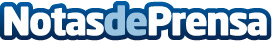 Afrontando el cambio de hora: consejos para una transición saludableEl Dr. Segundo Ramírez, neurofisiólogo de la Unidad del Sueño de Policlínica Gipuzkoa ofrece consejos para afrontar mejor el cambio de hora de este fin de semana, especialmente para personas susceptibles como bebés lactantes y ancianosDatos de contacto:Policlínica GipuzkoaPoliclínica Gipuzkoa654 09 69 91Nota de prensa publicada en: https://www.notasdeprensa.es/afrontando-el-cambio-de-hora-consejos-para-una_1 Categorias: Nacional Medicina País Vasco Psicología Bienestar http://www.notasdeprensa.es